"Zéro nuisance" : quand la croisière fluviale vogue à l'hydrogènepar TV5Monde et AFP publié le 07 juin 2023 à 00h45Source : TV5Monde https://information.tv5monde.com/economie/zero-nuisance-quand-la-croisiere-fluviale-vogue-lhydrogene-2645063Répondez aux questions suivantes :Quel est l'avantage principal de la propulsion à l'hydrogène sur les bateaux de croisière fluviale mentionnés dans l'article ?Comment les touristes décrivent-ils l'expérience de conduite d'un bateau à hydrogène par rapport à un bateau à moteur traditionnel ?Quand a été lancé le premier yacht à hydrogène en mer ?202020192021Quels sont les principaux obstacles auxquels est confrontée l'industrie du tourisme fluvial à hydrogène, selon le patron de l'entreprise Les Canalous ?Quelle est la source d'approvisionnement en hydrogène pour le bateau de Les Canalous mentionné dans l'article ?Selon Philippe Cauneau de l'Ademe, quel est le défi lié à l'avitaillement en hydrogène pour les bateaux fluviaux ?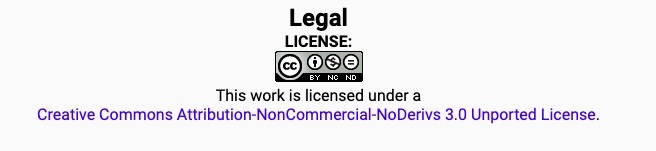 